Załącznik nr 4 do SIWZ………………………….………………………….	Dane Wykonawcy WZÓR OŚWIADCZENIA O PRZYNALEŻNOŚCI DO GRUPY KAPITAŁOWEJPo zapoznaniu się z zamieszczoną przez Zamawiającego na stronie internetowej informacją, o której mowa w art. 86 ust. 5 ustawy Prawo zamówień publicznychoświadczam, że nie należę do tej samej grupy kapitałowej, w rozumieniu ustawy z dnia 16 lutego 2007 r. o ochronie konkurencji i konsumentów (Dz. U. z 2015 r. poz. 184 z późn. zm.), jak Wykonawcy, którzy złożyli odrębne oferty lub oferty częściowe w niniejszym postępowaniu.………………………………………………..(podpis Wykonawcy)............................., dnia ……………………………….    (miejscowość)-----------------------------------------------------------------------------------------------------------------Po zapoznaniu się z zamieszczoną przez Zamawiającego na stronie internetowej informacją, o której mowa w art. 86 ust. 5 ustawy Prawo zamówień publicznychoświadczam, że należę do tej samej grupy kapitałowej, w rozumieniu ustawy z dnia 16 lutego 2007 r. o ochronie konkurencji i konsumentów (Dz. U. z 2015 r. poz. 184 z późn. zm.), jak Wykonawcy którzy złożyli odrębne oferty lub oferty częściowe w niniejszym postępowaniu.UWAGA: Wykonawca powinien wykazać, że powiązania z innym Wykonawcą nie prowadzą do zakłócenia konkurencji w postępowaniu o udzielenie zamówienia, w przeciwnym przypadku Zamawiający będzie zobowiązany do jego wykluczenia z udziału w postępowaniu.………………………………………………..(podpis Wykonawcy)............................., dnia ……………………………….  (miejscowość)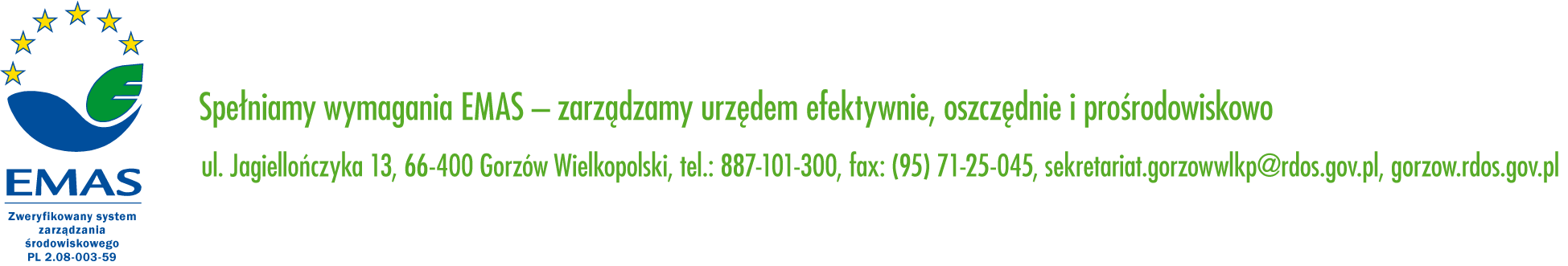 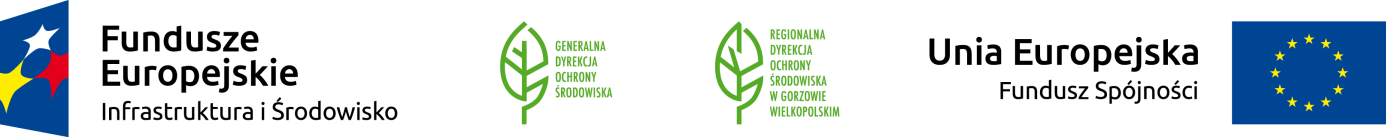 